附件3提报证件样板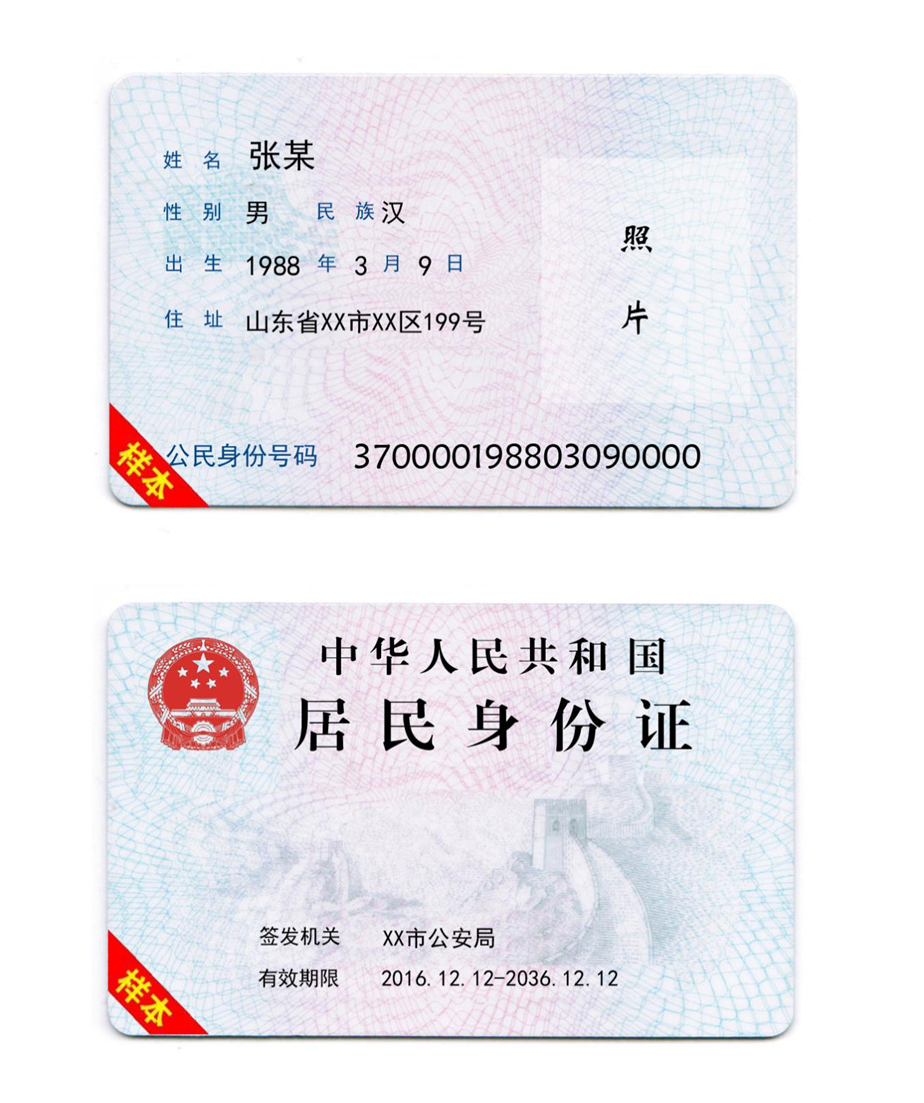 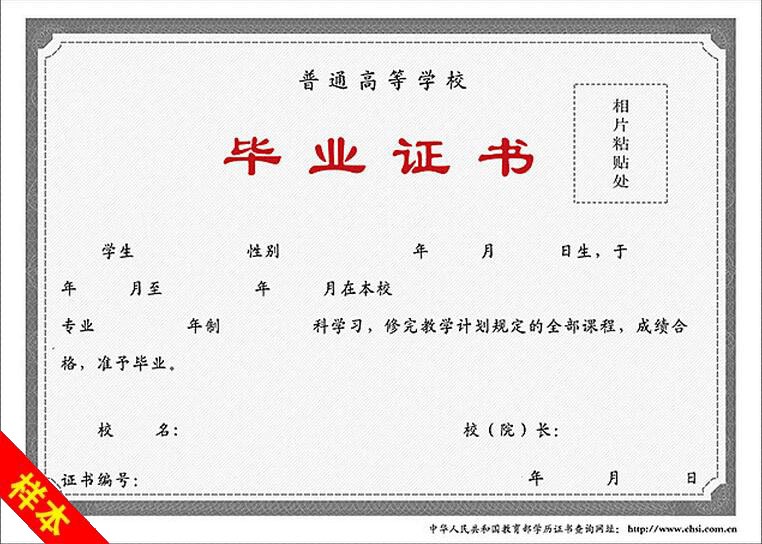 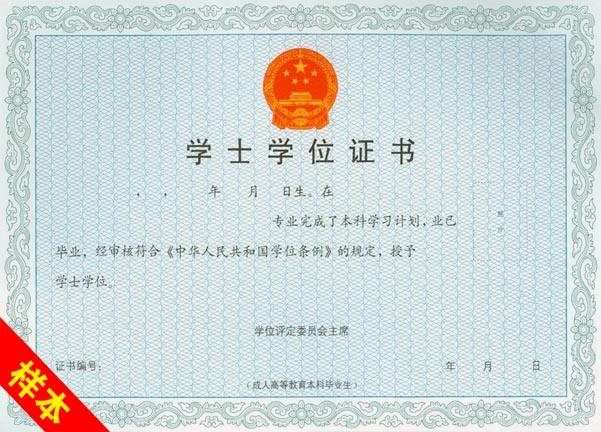 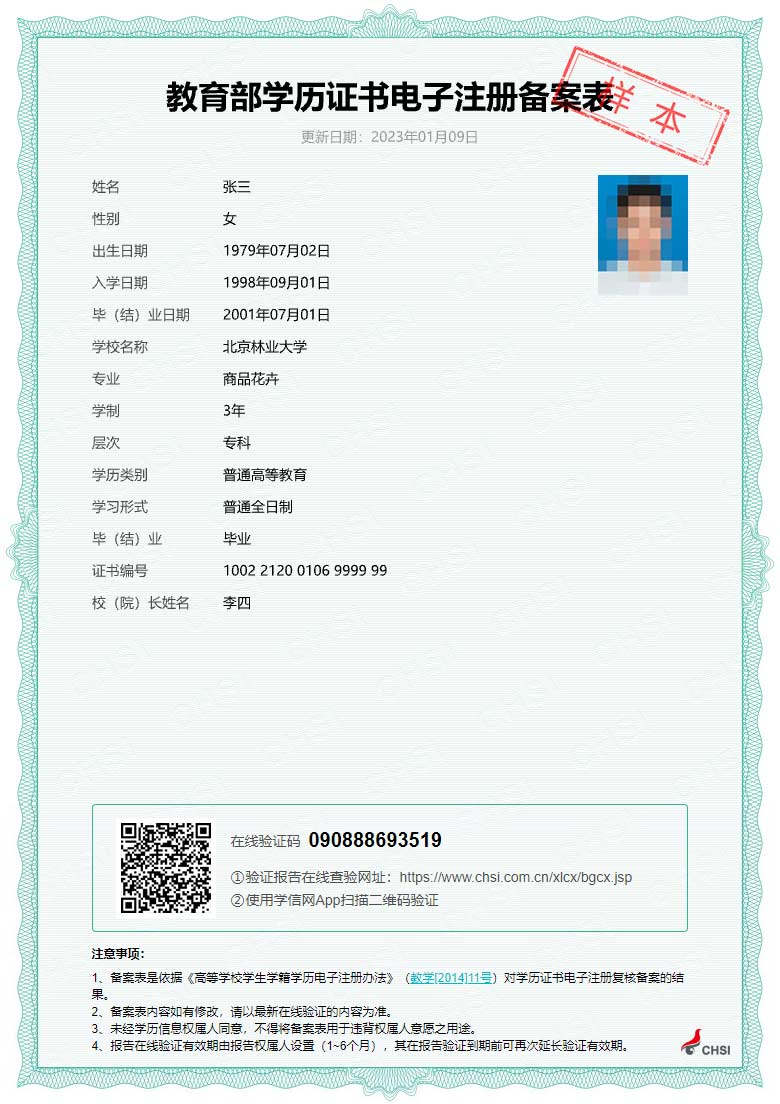 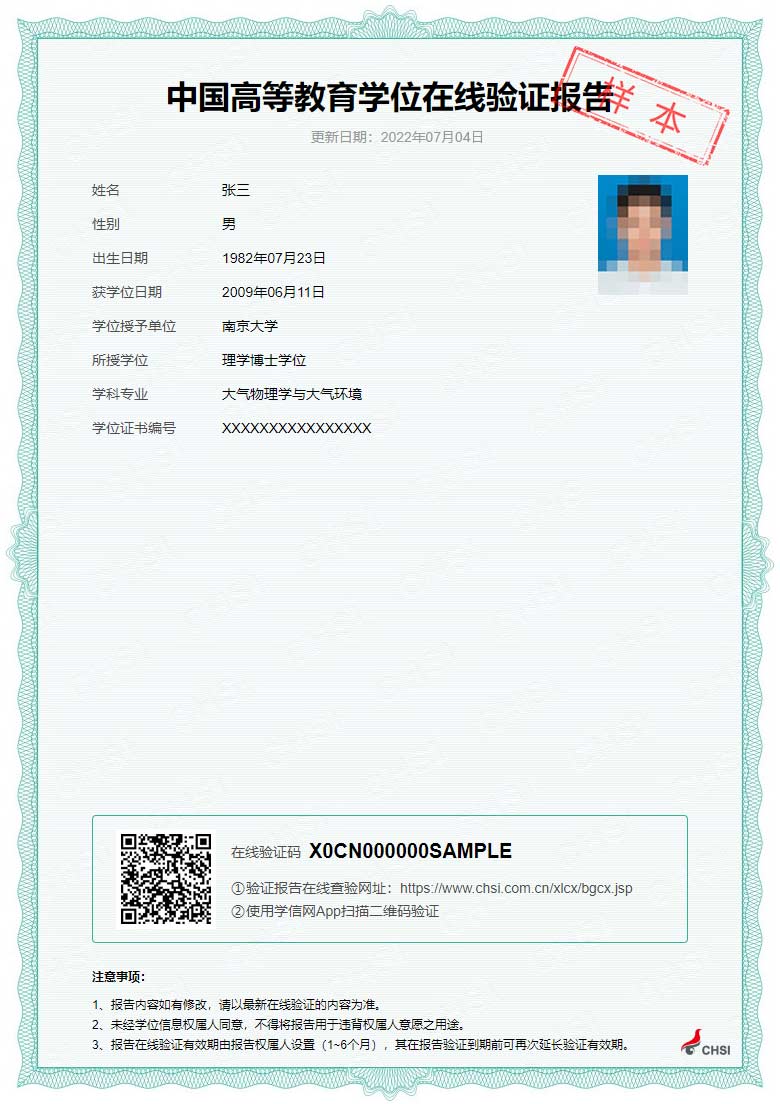 国外学历学位认证书（样本）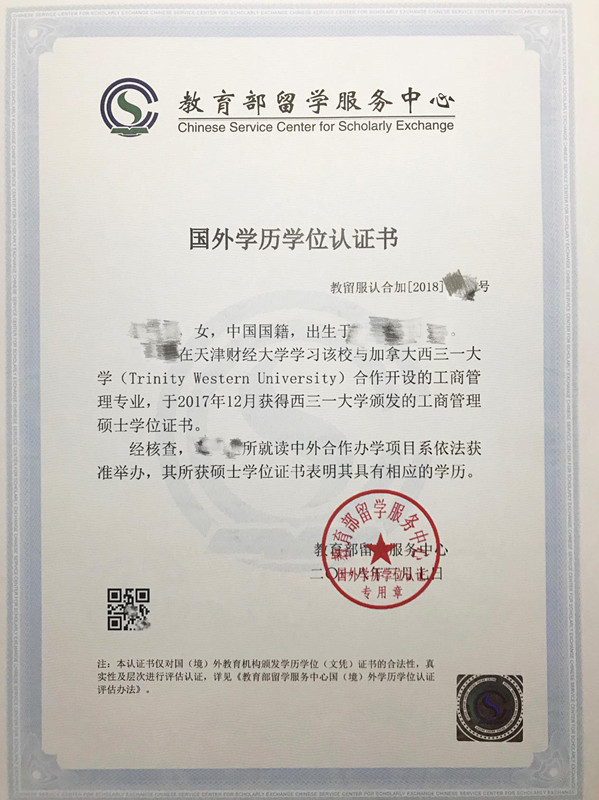 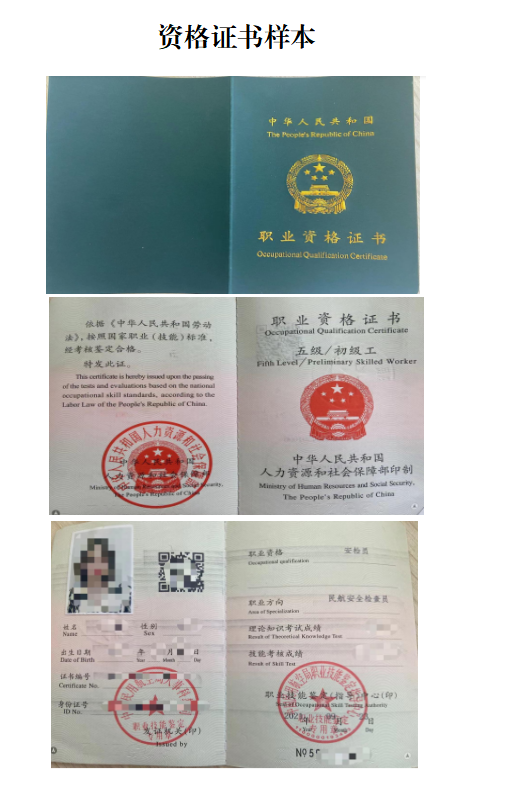 